Spacer z historią – Puck28 kwietnia uczniowie klas IV-VIII Szkoły Podstawowej im. Jana Pawła II w Czeczewie uczestniczyli w wycieczce do Pucka.Program wycieczki ustalony z Panem Przewodnikiem obejmował poznanie ważnych historycznie miejsc w najstarszym porcie słowiańskim nad wodami Bałtyku.Swój spacer uczniowie rozpoczęli od przejścia ścieżką edukacyjną po terenie Parku Kulturowego – Osada Łowców Fok w Rzucewie, gdzie znajdują się zrekonstruowane obiekty z epoki kamienia. Z platformy widokowej można było podziwiać przepiękny i malowniczy widok zatoki.W Pucku czekały na dzieci pokazy w Manufakturze Szkła PuckGlas, zwiedzanieMuzeum Ziemi Puckiej (Kamienica i Szpitalik), gdzie zostaliśmy niezwykle mile przyjęci. Słuchając ciekawostek i faktów historycznych dotyczących miasta uczniowie zobaczyli m.in. Pomnik gen. Józefa Hallera i słupek zaślubinowy usytuowane  w wyjątkowo atrakcyjnym zakątku Pucka – porcie jachtowym. A także neogotycki Ratusz Miejski z 1865r., gotycki Kościół parafialny Pucka Fara – najstarszy i najistotniejszy obiekt zabytkowy w Pucku.Był czas na lody i odpoczynek na Starym Rynku – najpopularniejszym miejscu spotkań mieszkańców i turystów.Podczas spaceru po Pucku wszystkim uczestnikom towarzyszyło słońce i dopisywał dobry nastrój. Dzięki szerokiej wiedzy Pana Przewodnika Radosława Kamińskiego (był z  nam na spacerze z historią po Wejherowie) uczniowie doświadczyli niecodziennej lekcji historii i poznali bliżej barwny Puck z jego charakterystycznym i niepowtarzalnym krajobrazem.Realizacja projektu wycieczki była możliwa dzięki dotacji przyznanej przez Urząd Gminy w Przodkowie dla Stowarzyszenia Przyjaciół Szkoły w Czeczewie.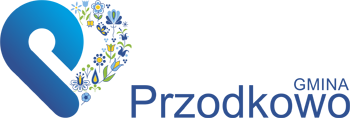 Dziękujemy serdecznie nauczycielom za zaangażowanie i pomoc w organizacji wyjazdu a firmie TRANS-BACH za bezpieczną podróż.Stowarzyszenie Przyjaciół Szkoły w CzeczewieMagdalena Szyłejko